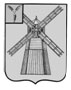 АДМИНИСТРАЦИЯ ПИТЕРСКОГО МУНИЦИПАЛЬНОГО РАЙОНА САРАТОВСКОЙ ОБЛАСТИП О С Т А Н О В Л Е Н И Еот 3 июля 2017 года  №237 с. ПитеркаО внесении отсутствующих адресовв федеральную информационную адресную систему	В соответствии с Федеральным законом «Об общих принципах организации местного самоуправления в Российской Федерации», на основании похозяйственных книг Питерского муниципального образования, рассмотрев письмо от 30 июня 2017 года №200/2017  ПАО «Саратовэнерго», руководствуясь Уставом Питерского муниципального района Саратовской области, администрация муниципального района ПОСТАНОВЛЯЕТ:1.	Внести в федеральную информационную адресную систему следующие адреса:  1.1. с. Питерка, ул. Чапаева, дом 133/1, основание похозяйственная книга №16а, лицевой счет 858;1.2. с. Питерка, ул. Чапаева, дом 133/2, основание похозяйственная книга №16а, лицевой счет 859;          1.3. с. Питерка, ул. 5-я Мелиоративная, дом 6/1, основание похозяйственная книга №6, лицевой счет 253;         1.4. с. Питерка, ул.  5-я Мелиоративная, дом 6/2, основание похозяйственная книга №6, лицевой счет 254;         1.5. с. Питерка, ул. Питерская, дом 7/1, основание похозяйственная книга №11, лицевой счет 534;          1.6. с. Питерка, ул. Питерская, дом 7/2, основание похозяйственная книга №11, лицевой счет 535;          1.7. с. Питерка, ул. Питерская, дом 18/1, основание похозяйственная книга №12, лицевой счет 628;          1.8. с. Питерка, ул. Питерская, дом 18/2, основание похозяйственная книга №12, лицевой счет 629;           1.9. с. Питерка, ул. Питерская, дом 42/1, основание похозяйственная книга №12, лицевой счет 641;           1.10. с. Питерка, ул. Питерская, дом 42/2, основание похозяйственная книга №12, лицевой счет 642;           1.11. с. Питерка, пер. Рабочий, дом 5/1, основание похозяйственная книга №24, лицевой счет 1373;           1.12. с. Питерка, пер. Рабочий, дом 5/2, основание похозяйственная книга №24, лицевой счет 1374;           1.13. с. Питерка, ул. Автодорожная, дом 11/1, основание похозяйственная книга №4, лицевой счет 145;           1.14. с. Питерка, ул. Автодорожная, дом 11/2, основание похозяйственная книга №4, лицевой счет 146;           1.15. с. Питерка, ул. Автодорожная, дом 19/1, основание похозяйственная книга №4, лицевой счет 153;            1.16. с. Питерка, ул. Автодорожная, дом 19/2, основание похозяйственная книга №4, лицевой счет 154;           1.17. с. Питерка, ул. Дружбы, дом 6/1, основание похозяйственная книга №3, лицевой счет 106;           1.18. с. Питерка, ул. Дружбы, дом 6/2, основание похозяйственная книга №3, лицевой счет 107;           1.19. с. Питерка, ул. Дружбы, дом 10/1, основание похозяйственная книга №3, лицевой счет 110;           1.20. с. Питерка, ул. Дружбы, дом 10/2, основание похозяйственная книга №3, лицевой счет 111;           1.21. с. Питерка, ул. Колхозная, дом 55/1, основание похозяйственная книга №22, лицевой счет 1286;           1.22. с. Питерка, ул. Колхозная, дом 55/2, основание похозяйственная книга №22, лицевой счет 1287;           1.23. с. Питерка, ул. Колхозная, дом 59/1, основание похозяйственная книга №22а, лицевой счет 1290;           1.24. с. Питерка, ул. Колхозная, дом 59/2, основание похозяйственная книга №22а, лицевой счет 1291;           1.25. с. Питерка, ул. Колхозная, дом 61/1, основание похозяйственная книга №22а, лицевой счет 1292;           1.26. с. Питерка, ул. Колхозная, дом 61/2, основание похозяйственная книга №22а, лицевой счет 1293;           1.27. с. Питерка, ул. Комсомольская, дом 19/1, основание похозяйственная книга №3, лицевой счет 98;           1.28. с. Питерка, пер. Кооперативный, дом 11/1, основание похозяйственная книга №30а, лицевой счет 1822;            1.29. с. Питерка, пер. Кооперативный, дом 11/2, основание похозяйственная книга №30а, лицевой счет 1823;            1.30. с. Питерка, пер. Кооперативный, дом 13/1, основание похозяйственная книга №30а, лицевой счет 1824;            1.31. с. Питерка, пер. Кооперативный, дом 13/2, основание похозяйственная книга №30а, лицевой счет 1825;           1.32. с. Питерка, пер. Ленинградский, дом 15/1, основание похозяйственная книга №24, лицевой счет 1389;           1.33. с. Питерка, пер. Ленинградский, дом 15/2, основание похозяйственная книга №24, лицевой счет 1390;           1.34. с. Питерка, ул. 2-я Мелиоративная, дом 6/1, основание похозяйственная книга №5, лицевой счет 165;           1.35. с. Питерка, ул. 2-я Мелиоративная, дом 6/2, основание похозяйственная книга №5, лицевой счет 166;           1.36. с. Питерка, ул. 2-я Мелиоративная, дом 9/1, основание похозяйственная книга №5, лицевой счет 186;           1.37. с. Питерка, ул. 2-я Мелиоративная, дом 9/2, основание похозяйственная книга №5, лицевой счет 185;           1.38. с. Питерка, ул. 3-я Мелиоративная, дом 4/1, основание похозяйственная книга №5а, лицевой счет 222;           1.39. с. Питерка, ул. 3-я Мелиоративная, дом 4/2, основание похозяйственная книга №5а, лицевой счет 221;           1.40. с. Питерка, ул. 3-я Мелиоративная, дом 10/1, основание похозяйственная книга №5а, лицевой счет 216;           1.41. с. Питерка, ул. 2-я Мелиоративная, дом 10/2, основание похозяйственная книга №5а, лицевой счет 215;           1.42. с. Питерка, ул. 4-я Мелиоративная, дом 4/1, основание похозяйственная книга №6, лицевой счет 246;           1.43. с. Питерка, ул. 4-я Мелиоративная, дом 4/2, основание похозяйственная книга №6, лицевой счет 245;           1.44. с. Питерка, пер. Солнечный, дом 11/1, основание похозяйственная книга №31а, лицевой счет 1951;           1.45. с. Питерка, пер. Солнечный, дом 11/2, основание похозяйственная книга №31а, лицевой счет 1952;           1.46. с. Питерка, ул. Строителей, дом 3/1, основание похозяйственная книга №3, лицевой счет 114;           1.47. с. Питерка, ул. Строителей, дом 3/2, основание похозяйственная книга №3, лицевой счет 115;           1.48. с. Питерка, ул. Строителей, дом 4/1, основание похозяйственная книга №3, лицевой счет 126;           1.49. с. Питерка, ул. Строителей, дом 4/2, основание похозяйственная книга №3, лицевой счет 127;            1.50. с. Питерка, ул. им. 40 лет Победы, дом 3/1, основание похозяйственная книга №1, лицевой счет 3;            1.51. с. Питерка, ул. им. 40 лет Победы, дом 3/2, основание похозяйственная книга №1, лицевой счет 4;            1.52. с. Питерка, ул. им. 40 лет Победы, дом 4/1, основание похозяйственная книга №1, лицевой счет 20;            1.53. с. Питерка, ул. им. 40 лет Победы, дом 4/2, основание похозяйственная книга №1, лицевой счет 21;             1.54. с. Питерка, ул. им. 40 лет Победы, дом 14/1, основание похозяйственная книга №1, лицевой счет 30;            1.55. с. Питерка, ул. им. 40 лет Победы, дом 14/2, основание похозяйственная книга №1, лицевой счет 31;            1.56. с. Питерка, ул. им. 40 лет Победы, дом 16/1, основание похозяйственная книга №1, лицевой счет 32;            1.57. с. Питерка, ул. им. 40 лет Победы, дом 16/2, основание похозяйственная книга №1, лицевой счет 33;            1.58. с. Питерка, ул. 2-я Мелиоративная, дом 11/1, основание похозяйственная книга №5, лицевой счет 184;            1.59. с. Питерка, ул. 2-я Мелиоративная, дом 11/2, основание похозяйственная книга №5, лицевой счет 183;            1.60. с. Питерка, проезд Юбилейный, дом 1/1, основание похозяйственная книга №27, лицевой счет 1621;            1.61. с. Питерка, проезд Юбилейный, дом 1/2, основание похозяйственная книга №27, лицевой счет 1622;            1.62. с. Питерка, проезд Юбилейный, дом 2/1, основание похозяйственная книга №27, лицевой счет 1623;            1.63. с. Питерка, проезд Юбилейный, дом 2/2, основание похозяйственная книга №27, лицевой счет 1624;            1.64. с. Питерка, проезд Юбилейный, дом 4/1, основание похозяйственная книга №27, лицевой счет 1625;            1.65. с. Питерка, проезд Юбилейный, дом 4/2, основание похозяйственная книга №27, лицевой счет 1626;            1.66. с. Питерка, пер. им. Лермонтова, дом 12/3, основание похозяйственная книга №13, лицевой счет 712;           1.67. с. Питерка, ул. им. Карла Маркса, дом 10/2а, основание похозяйственная книга №10, лицевой счет 914;           1.68. с. Питерка, ул. им. Карла Маркса, дом 18, основание похозяйственная книга №10, лицевой счет 471;            1.69. с. Питерка, ул. им. Карла Маркса, дом 20, основание похозяйственная книга №10, лицевой счет 472;           1.70. с. Питерка, ул. им. Карла Маркса, дом 22, основание похозяйственная книга №10, лицевой счет 2070;           1.71. с. Питерка, ул. им. Карла Маркса, дом 24, основание похозяйственная книга №10, лицевой счет 473;           1.72. с. Питерка, ул. им. Карла Маркса, дом 26, основание похозяйственная книга №10, лицевой счет 474;           1.73. с. Питерка, ул. им. Карла Маркса, дом 28, основание похозяйственная книга №10, лицевой счет 475;           1.74. с. Питерка, ул. им. Карла Маркса, дом 30, основание похозяйственная книга №9, лицевой счет 476;           1.75. с. Питерка, ул. им. Карла Маркса, дом 48, основание похозяйственная книга №10, лицевой счет 495;           1.76. с. Питерка, ул. им. Карла Маркса, дом 54, основание похозяйственная книга №10, лицевой счет 499;           1.77. с. Питерка, ул. им. Карла Маркса, дом 56, основание похозяйственная книга №10, лицевой счет 500;          1.78. с. Питерка, ул. им. Карла Маркса, дом 60, основание похозяйственная книга №10а, лицевой счет 503;          1.79. с. Питерка, ул. им. Карла Маркса, дом 19, основание похозяйственная книга №9, лицевой счет 387;          1.80. с. Питерка, ул. им. Карла Маркса, дом 21, основание похозяйственная книга №9, лицевой счет 388;          1.81. с. Питерка, ул. им. Карла Маркса, дом 25, основание похозяйственная книга №9, лицевой счет 389;          1.82. с. Питерка, ул. им. Карла Маркса, дом 33, основание похозяйственная книга №9, лицевой счет 396;          1.83. с. Питерка, ул. им. Карла Маркса, дом 35, основание похозяйственная книга №9, лицевой счет 398;          1.84. с. Питерка, ул. им. Карла Маркса, дом 37, основание похозяйственная книга №9, лицевой счет 397;          1.85. с. Питерка, ул. им. Карла Маркса, дом 37а, основание похозяйственная книга №9, лицевой счет 399;          1.86. с. Питерка, ул. им. Карла Маркса, дом 39, основание похозяйственная книга №9, лицевой счет 400;          1.87. с. Питерка, ул. им. Карла Маркса, дом 41, основание похозяйственная книга №9, лицевой счет 401;          1.88. с. Питерка, ул. им. Карла Маркса, дом 47, основание похозяйственная книга №9, лицевой счет 404;          1.89. с. Питерка, ул. им. Карла Маркса, дом 51, основание похозяйственная книга №9, лицевой счет 405;          1.90. с. Питерка, ул. им. Карла Маркса, дом 55, основание похозяйственная книга №9, лицевой счет 406;          1.91. с. Питерка, ул. им. Карла Маркса, дом 59, основание похозяйственная книга №9, лицевой счет 409;          1.92. с. Питерка, ул. им. Карла Маркса, дом 61, основание похозяйственная книга №9, лицевой счет 410;          1.93. с. Питерка, ул. им. Карла Маркса, дом 63, основание похозяйственная книга №9, лицевой счет 411;          1.94. с. Питерка, ул. им. Карла Маркса, дом 65, основание похозяйственная книга №9, лицевой счет 412;          1.95. с. Питерка, пер. им. Максима Горького, дом 6, основание похозяйственная книга №24а, лицевой счет 1441;           1.96. с. Питерка, ул. Колхозная, дом 1а/1, основание похозяйственная книга №22а, лицевой счет 1311;           1.97. с. Питерка, ул. Колхозная, дом 1а/2, основание похозяйственная книга №22а, лицевой счет 1312;           1.98. с. Питерка, ул. Колхозная, дом 58/3, основание похозяйственная книга №23, лицевой счет 1357;           1.99. с. Питерка, ул. Молодежная, дом 17/1, основание похозяйственная книга №7, лицевой счет 271;           1.100. с. Питерка, ул. Молодежная, дом 17/2, основание похозяйственная книга №7, лицевой счет 272;             1.101. с. Питерка, ул. Питерская, дом 117А/1, основание похозяйственная книга №11а, лицевой счет 600;             1.102. с. Питерка, ул. Питерская, дом 117А/2, основание похозяйственная книга №11а, лицевой счет 601;               1.103. с. Питерка, ул. Питерская, дом 119, основание похозяйственная книга №11а, лицевой счет 602;               1.104. с. Питерка, ул. Питерская, дом 121, основание похозяйственная книга №11а, лицевой счет 603;               1.105. с. Питерка, ул. Питерская, дом 87, основание похозяйственная книга №11а, лицевой счет 585;               1.106. с. Питерка, ул. Питерская, дом 89, основание похозяйственная книга №11а, лицевой счет 586;                1.107. с. Питерка, ул. Питерская, дом 91, основание похозяйственная книга №11а, лицевой счет 587;                1.108. с. Питерка, ул. Питерская, дом 93, основание похозяйственная книга №11а, лицевой счет 588;                1.109. с. Питерка, ул. Питерская, дом 95, основание похозяйственная книга №11а, лицевой счет 589;                1.110. с. Питерка, ул. Питерская, дом 86, основание похозяйственная книга №12а, лицевой счет 678;                1.111. с. Питерка, ул. Питерская, дом 88, основание похозяйственная книга №12а, лицевой счет 679;                1.112. с. Питерка, ул. Питерская, дом 92, основание похозяйственная книга №11а, лицевой счет 682;               1.113. с. Питерка, пер. Солнечный, дом 1/1А, основание похозяйственная книга №31а, лицевой счет 1941;                1.114. с. Питерка, ул. Степная, дом 2, основание похозяйственная книга №15, лицевой счет 773;                1.115. с. Питерка, ул. Строителей, дом 12/1, основание похозяйственная книга №3, лицевой счет 134;                1.116. с. Питерка, ул. Строителей, дом 12/2, основание похозяйственная книга №3, лицевой счет 135;                1.117. с. Питерка, ул. Чапаева, дом 129/3, основание похозяйственная книга №16а, лицевой счет 855;                1.118. с. Питерка, ул. Чапаева, дом 70А/1, основание похозяйственная книга №17, лицевой счет 904;                1.119. с. Питерка, ул. Чапаева, дом 70А/2, основание похозяйственная книга №17, лицевой счет 905;                1.120. с. Питерка, ул. Юбилейная, дом 3, основание похозяйственная книга №27, лицевой счет 1584;               1.121. с. Питерка, ул. Юбилейная, дом 133, основание похозяйственная книга №27а, лицевой счет 1667.2.	Настоящее постановление вступает в силу со дня опубликования на официальном сайте администрации Питерского муниципального района в сети Интернет по адресу: http//piterka.sarmo.ru.3.	Контроль за исполнением настоящего постановления возложить на первого заместителя главы администрации муниципального района Чиженькова О.Е.Глава муниципального района                                                           С.И.Егоров